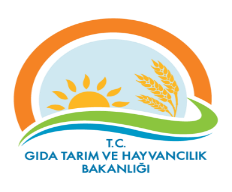 TEKİRDAĞ İL GIDA, TARIM ve HAYVANCILIK MÜDÜRLÜĞÜTEMEL SÜREÇ TANIM FORMUTEKİRDAĞ İL GIDA, TARIM ve HAYVANCILIK MÜDÜRLÜĞÜTEMEL SÜREÇ TANIM FORMUTEKİRDAĞ İL GIDA, TARIM ve HAYVANCILIK MÜDÜRLÜĞÜTEMEL SÜREÇ TANIM FORMUTEKİRDAĞ İL GIDA, TARIM ve HAYVANCILIK MÜDÜRLÜĞÜTEMEL SÜREÇ TANIM FORMUDokuman KoduDokuman KoduDokuman KoduGTHB.59.İLM.KYS.001TEKİRDAĞ İL GIDA, TARIM ve HAYVANCILIK MÜDÜRLÜĞÜTEMEL SÜREÇ TANIM FORMUTEKİRDAĞ İL GIDA, TARIM ve HAYVANCILIK MÜDÜRLÜĞÜTEMEL SÜREÇ TANIM FORMUTEKİRDAĞ İL GIDA, TARIM ve HAYVANCILIK MÜDÜRLÜĞÜTEMEL SÜREÇ TANIM FORMUTEKİRDAĞ İL GIDA, TARIM ve HAYVANCILIK MÜDÜRLÜĞÜTEMEL SÜREÇ TANIM FORMURevizyon NoRevizyon NoRevizyon NoTEKİRDAĞ İL GIDA, TARIM ve HAYVANCILIK MÜDÜRLÜĞÜTEMEL SÜREÇ TANIM FORMUTEKİRDAĞ İL GIDA, TARIM ve HAYVANCILIK MÜDÜRLÜĞÜTEMEL SÜREÇ TANIM FORMUTEKİRDAĞ İL GIDA, TARIM ve HAYVANCILIK MÜDÜRLÜĞÜTEMEL SÜREÇ TANIM FORMUTEKİRDAĞ İL GIDA, TARIM ve HAYVANCILIK MÜDÜRLÜĞÜTEMEL SÜREÇ TANIM FORMURevizyon TarihiRevizyon TarihiRevizyon TarihiTEKİRDAĞ İL GIDA, TARIM ve HAYVANCILIK MÜDÜRLÜĞÜTEMEL SÜREÇ TANIM FORMUTEKİRDAĞ İL GIDA, TARIM ve HAYVANCILIK MÜDÜRLÜĞÜTEMEL SÜREÇ TANIM FORMUTEKİRDAĞ İL GIDA, TARIM ve HAYVANCILIK MÜDÜRLÜĞÜTEMEL SÜREÇ TANIM FORMUTEKİRDAĞ İL GIDA, TARIM ve HAYVANCILIK MÜDÜRLÜĞÜTEMEL SÜREÇ TANIM FORMUYayın TarihiYayın TarihiYayın TarihiTEKİRDAĞ İL GIDA, TARIM ve HAYVANCILIK MÜDÜRLÜĞÜTEMEL SÜREÇ TANIM FORMUTEKİRDAĞ İL GIDA, TARIM ve HAYVANCILIK MÜDÜRLÜĞÜTEMEL SÜREÇ TANIM FORMUTEKİRDAĞ İL GIDA, TARIM ve HAYVANCILIK MÜDÜRLÜĞÜTEMEL SÜREÇ TANIM FORMUTEKİRDAĞ İL GIDA, TARIM ve HAYVANCILIK MÜDÜRLÜĞÜTEMEL SÜREÇ TANIM FORMUSayfa SayısıSayfa SayısıSayfa SayısıTEMEL SÜREÇ SÜREÇ ADIDESTEK HİZMETLERİDESTEK HİZMETLERİDESTEK HİZMETLERİDESTEK HİZMETLERİDESTEK HİZMETLERİDESTEK HİZMETLERİSÜREÇ TİPİOPERASYONELOPERASYONELOPERASYONELOPERASYONELOPERASYONELOPERASYONELOPERASYONELOPERASYONELOPERASYONELSÜREÇYurt Dışı ve Yurt içi geçici görevlendirmeYurt Dışı ve Yurt içi geçici görevlendirmeYurt Dışı ve Yurt içi geçici görevlendirmeYurt Dışı ve Yurt içi geçici görevlendirmeYurt Dışı ve Yurt içi geçici görevlendirmeYurt Dışı ve Yurt içi geçici görevlendirmeYurt Dışı ve Yurt içi geçici görevlendirmeYurt Dışı ve Yurt içi geçici görevlendirmeYurt Dışı ve Yurt içi geçici görevlendirmeSüreç Sahibi  Gıda, Tarım ve Hayvancılık İl Müdürü (Kalite Yönetim Sistemi Lideri)Gıda, Tarım ve Hayvancılık İl Müdürü (Kalite Yönetim Sistemi Lideri)Gıda, Tarım ve Hayvancılık İl Müdürü (Kalite Yönetim Sistemi Lideri)Gıda, Tarım ve Hayvancılık İl Müdürü (Kalite Yönetim Sistemi Lideri)Gıda, Tarım ve Hayvancılık İl Müdürü (Kalite Yönetim Sistemi Lideri)Gıda, Tarım ve Hayvancılık İl Müdürü (Kalite Yönetim Sistemi Lideri)Gıda, Tarım ve Hayvancılık İl Müdürü (Kalite Yönetim Sistemi Lideri)Gıda, Tarım ve Hayvancılık İl Müdürü (Kalite Yönetim Sistemi Lideri)Gıda, Tarım ve Hayvancılık İl Müdürü (Kalite Yönetim Sistemi Lideri)Süreç Sorumlusu/Sorumlularıİlgili İl Müdür Yardımcısı İlgili Şube Müdürüİlçe Müdürüİlgili İl Müdür Yardımcısı İlgili Şube Müdürüİlçe Müdürüİlgili İl Müdür Yardımcısı İlgili Şube Müdürüİlçe Müdürüİlgili İl Müdür Yardımcısı İlgili Şube Müdürüİlçe Müdürüİlgili İl Müdür Yardımcısı İlgili Şube Müdürüİlçe Müdürüİlgili İl Müdür Yardımcısı İlgili Şube Müdürüİlçe Müdürüİlgili İl Müdür Yardımcısı İlgili Şube Müdürüİlçe Müdürüİlgili İl Müdür Yardımcısı İlgili Şube Müdürüİlçe Müdürüİlgili İl Müdür Yardımcısı İlgili Şube Müdürüİlçe MüdürüSüreç Uygulayıcılarıİlgili PersonelMuhasebe Biriminde görevli personelDefterdarlıkİlgili PersonelMuhasebe Biriminde görevli personelDefterdarlıkİlgili PersonelMuhasebe Biriminde görevli personelDefterdarlıkİlgili PersonelMuhasebe Biriminde görevli personelDefterdarlıkİlgili PersonelMuhasebe Biriminde görevli personelDefterdarlıkİlgili PersonelMuhasebe Biriminde görevli personelDefterdarlıkİlgili PersonelMuhasebe Biriminde görevli personelDefterdarlıkİlgili PersonelMuhasebe Biriminde görevli personelDefterdarlıkİlgili PersonelMuhasebe Biriminde görevli personelDefterdarlıkSÜREÇ SINIRLARIBaşlangıç NoktasıBaşlangıç NoktasıGeçici Görevlendirme OluruGeçici Görevlendirme OluruGeçici Görevlendirme OluruGeçici Görevlendirme OluruGeçici Görevlendirme OluruGeçici Görevlendirme OluruGeçici Görevlendirme OluruSÜREÇ SINIRLARIBitiş NoktasıBitiş Noktası Harcırahın Ödenmesi Harcırahın Ödenmesi Harcırahın Ödenmesi Harcırahın Ödenmesi Harcırahın Ödenmesi Harcırahın Ödenmesi Harcırahın ÖdenmesiGİRDİLERGİRDİLERGİRDİLERGİRDİLERGİRDİLERGİRDİ SAĞLAYANLARGİRDİ SAĞLAYANLARGİRDİ SAĞLAYANLARGİRDİ SAĞLAYANLARGİRDİ SAĞLAYANLAR1- Görevlendirme Oluru alınır. 2-Görevlendirme yapılan kişi tarafından görev bittikten sonra görev yolluk belgesi ve diğer evraklarla birlikte birime teslim edilir.3- Sistemden ödenek talebi yapılır ve banka hesabına aktarılır.4-Evraklar dosyalanır ve özlük dosyası oluşturulur.1- Görevlendirme Oluru alınır. 2-Görevlendirme yapılan kişi tarafından görev bittikten sonra görev yolluk belgesi ve diğer evraklarla birlikte birime teslim edilir.3- Sistemden ödenek talebi yapılır ve banka hesabına aktarılır.4-Evraklar dosyalanır ve özlük dosyası oluşturulur.1- Görevlendirme Oluru alınır. 2-Görevlendirme yapılan kişi tarafından görev bittikten sonra görev yolluk belgesi ve diğer evraklarla birlikte birime teslim edilir.3- Sistemden ödenek talebi yapılır ve banka hesabına aktarılır.4-Evraklar dosyalanır ve özlük dosyası oluşturulur.1- Görevlendirme Oluru alınır. 2-Görevlendirme yapılan kişi tarafından görev bittikten sonra görev yolluk belgesi ve diğer evraklarla birlikte birime teslim edilir.3- Sistemden ödenek talebi yapılır ve banka hesabına aktarılır.4-Evraklar dosyalanır ve özlük dosyası oluşturulur.1- Görevlendirme Oluru alınır. 2-Görevlendirme yapılan kişi tarafından görev bittikten sonra görev yolluk belgesi ve diğer evraklarla birlikte birime teslim edilir.3- Sistemden ödenek talebi yapılır ve banka hesabına aktarılır.4-Evraklar dosyalanır ve özlük dosyası oluşturulur.Görevlendirme yapılan kişiGörevlendirme yapılan kişiGörevlendirme yapılan kişiGörevlendirme yapılan kişiGörevlendirme yapılan kişiÇIKTILARÇIKTILARÇIKTILARÇIKTILARÇIKTILARÇIKTI ALICILARIÇIKTI ALICILARIÇIKTI ALICILARIÇIKTI ALICILARIÇIKTI ALICILARIÖdeme Emri, Yolluk Bildirimi ve Olur YazısıÖdeme Emri, Yolluk Bildirimi ve Olur YazısıÖdeme Emri, Yolluk Bildirimi ve Olur YazısıÖdeme Emri, Yolluk Bildirimi ve Olur YazısıÖdeme Emri, Yolluk Bildirimi ve Olur Yazısıİl Müdürlüğü ve Defterdarlıkİl Müdürlüğü ve Defterdarlıkİl Müdürlüğü ve Defterdarlıkİl Müdürlüğü ve Defterdarlıkİl Müdürlüğü ve DefterdarlıkKAYNAKLARKAYNAKLARKAYNAKLARKAYNAKLARKAYNAKLARKAYNAKLARKAYNAKLARKAYNAKLARKAYNAKLARKAYNAKLARProses Kaynakları:İnsan kaynağıSGB.NETMYS657 SDMK ve 6245 sayılı Harcırah KanunuProses Kaynakları:İnsan kaynağıSGB.NETMYS657 SDMK ve 6245 sayılı Harcırah KanunuProses Kaynakları:İnsan kaynağıSGB.NETMYS657 SDMK ve 6245 sayılı Harcırah KanunuProses Kaynakları:İnsan kaynağıSGB.NETMYS657 SDMK ve 6245 sayılı Harcırah KanunuProses Kaynakları:İnsan kaynağıSGB.NETMYS657 SDMK ve 6245 sayılı Harcırah KanunuProses Kaynakları:İnsan kaynağıSGB.NETMYS657 SDMK ve 6245 sayılı Harcırah KanunuProses Kaynakları:İnsan kaynağıSGB.NETMYS657 SDMK ve 6245 sayılı Harcırah KanunuProses Kaynakları:İnsan kaynağıSGB.NETMYS657 SDMK ve 6245 sayılı Harcırah KanunuProses Kaynakları:İnsan kaynağıSGB.NETMYS657 SDMK ve 6245 sayılı Harcırah KanunuProses Kaynakları:İnsan kaynağıSGB.NETMYS657 SDMK ve 6245 sayılı Harcırah KanunuBAĞLAMBAĞLAMBAĞLAMBAĞLAMBAĞLAMBAĞLAMBAĞLAMBAĞLAMBAĞLAMBAĞLAMİÇ HUSUSLARİÇ HUSUSLARİÇ HUSUSLARİÇ HUSUSLARDIŞ HUSUSLARDIŞ HUSUSLARDIŞ HUSUSLARDIŞ HUSUSLARİLGİLİ TARAFLARİLGİLİ TARAFLAROrganizasyonel yapıPersonel yeterliliği ve yetkinliğiAlt yapının yeterliliğiTeknolojik kapasitenin yeterliliği, güncelliğiKurum kültürü (aidiyet, alışkanlıklar, bilgi alışverişi vb.)Yasal DüzenlemelerSüreç performansı657 Devlet Memurları Kanunu’nun 62. MaddesiOrganizasyonel yapıPersonel yeterliliği ve yetkinliğiAlt yapının yeterliliğiTeknolojik kapasitenin yeterliliği, güncelliğiKurum kültürü (aidiyet, alışkanlıklar, bilgi alışverişi vb.)Yasal DüzenlemelerSüreç performansı657 Devlet Memurları Kanunu’nun 62. MaddesiOrganizasyonel yapıPersonel yeterliliği ve yetkinliğiAlt yapının yeterliliğiTeknolojik kapasitenin yeterliliği, güncelliğiKurum kültürü (aidiyet, alışkanlıklar, bilgi alışverişi vb.)Yasal DüzenlemelerSüreç performansı657 Devlet Memurları Kanunu’nun 62. MaddesiOrganizasyonel yapıPersonel yeterliliği ve yetkinliğiAlt yapının yeterliliğiTeknolojik kapasitenin yeterliliği, güncelliğiKurum kültürü (aidiyet, alışkanlıklar, bilgi alışverişi vb.)Yasal DüzenlemelerSüreç performansı657 Devlet Memurları Kanunu’nun 62. MaddesiDiğer Kamu Kurum ve Kuruluşlarının düzenlemeleriTeknolojik gelişmelerDiğer Kamu Kurum ve Kuruluşlarının düzenlemeleriTeknolojik gelişmelerDiğer Kamu Kurum ve Kuruluşlarının düzenlemeleriTeknolojik gelişmelerDiğer Kamu Kurum ve Kuruluşlarının düzenlemeleriTeknolojik gelişmelerYerli Gerçek KişilerYerli Tüzel Kişilikler İl Müdürlüğü birimleriİl müdürlük personeliTSEYerli Gerçek KişilerYerli Tüzel Kişilikler İl Müdürlüğü birimleriİl müdürlük personeliTSE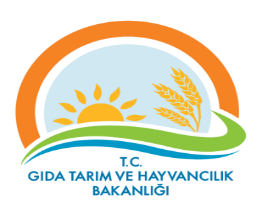 RİSK KAYIT TABLOSURİSK KAYIT TABLOSUDokuman KoduDokuman KoduDokuman KoduGTHB.59.İLM.KYS.002GTHB.59.İLM.KYS.002GTHB.59.İLM.KYS.002GTHB.59.İLM.KYS.002GTHB.59.İLM.KYS.002GTHB.59.İLM.KYS.002GTHB.59.İLM.KYS.002RİSK KAYIT TABLOSURİSK KAYIT TABLOSURevizyon NoRevizyon NoRevizyon NoRİSK KAYIT TABLOSURİSK KAYIT TABLOSURevizyon TarihiRevizyon TarihiRevizyon TarihiRİSK KAYIT TABLOSURİSK KAYIT TABLOSUYayın TarihiYayın TarihiYayın TarihiRİSK KAYIT TABLOSURİSK KAYIT TABLOSUSayfa SayısıSayfa SayısıSayfa SayısıSayfa 1 / Sayfa 1 / Sayfa 1 / Sayfa 1 / Sayfa 1 / Sayfa 1 / Sayfa 1 / TESPİT EDİLEN RİSKTESPİT EDİLEN RİSKLERİN OLUMSUZ ETKİLERTESPİT EDİLEN RİSKLERİN OLUMSUZ ETKİLERMEVCUT KONTROLLERMEVCUT KONTROLLERRİSKLERE VERİLEN CEVAPLARETKİOLASILIKRİSK  SKORU (PUANI)RİSKİN DEĞİŞİM YÖNÜ (ÖNEM DÜZEYİ)RİSKE VERİELECEK CEVAPLAR YENİ/EK/KALDIRILAN KONTROLLERRİSKİN TÜRÜRİSKİN SAHİBİAÇIKLAMALAR (İZLEME RAPORLAMA)AÇIKLAMALAR (İZLEME RAPORLAMA)Risk: Ödemenin geç yapılması-Maddi Hata-Evrak Eksikliği-Maddi Hata-Evrak EksikliğiÖdeme yapılacak evrakların kontrolüÖdeme yapılacak evrakların kontrolü236DüşükRiskİlgili birimden talep edilen ödeneğin zamanında gelmesi Operasyonelİl/İlçe MüdürlüğüSebep:  
Ödeneğin geç gelmesi-Maddi Hata-Evrak Eksikliği-Maddi Hata-Evrak EksikliğiÖdeme yapılacak evrakların kontrolüÖdeme yapılacak evrakların kontrolü236DüşükRiskİlgili birimden talep edilen ödeneğin zamanında gelmesi Operasyonelİl/İlçe Müdürlüğü-Maddi Hata-Evrak Eksikliği-Maddi Hata-Evrak EksikliğiÖdeme yapılacak evrakların kontrolüÖdeme yapılacak evrakların kontrolü236DüşükRiskİlgili birimden talep edilen ödeneğin zamanında gelmesi Operasyonelİl/İlçe Müdürlüğü-Maddi Hata-Evrak Eksikliği-Maddi Hata-Evrak Eksikliği